Manufacturing Supervisor- SummitCompany Profile:Precision Castparts Corp. (PCC) is a leading worldwide, diversified manufacturer of complex metal components and products. It serves the aerospace, power, and general industrial markets. PCC is the market leader in manufacturing large, complex structural investment castings, airfoil castings, and forged components used in jet aircraft engines and industrial gas turbines. The Company is also a leading producer of highly engineered, critical fasteners for aerospace and other general industrial markets, manufactures extruded seamless pipe, fittings, forgings, and clad products for power generation and oil & gas applications, and supplies metal alloys and other materials to the casting and forging industries.  PCC is a high-quality business with dominant positions in most segments of the markets in which it serves. Headquartered in Portland, Oregon, this over 10-billion-dollar company employs more than 29,500 people worldwide.  PCC has over 160 plants and has a presence in twenty-six states in the US and in over a dozen countries.  PCC is relentless in its dedication to be a high-quality, low-cost and on-time producer; delivering the highest value to its customers and shareholders while continually pursuing strategic, profitable growth.Effective early February 2016, Berkshire Hathaway, led by chairman and CEO Warren E. Buffet, acquired Precision Castparts Corp.Business Profile:  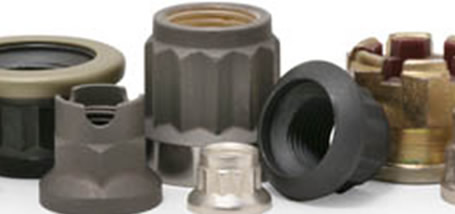 Wyman-Gordon: Wyman-Gordon is a worldwide supplier to the aerospace and industrial gas turbine markets. We hold quality accreditations for all the major airframe and engine manufacturers for both civil and military applications. Wyman-Gordon creates rotating closed-die forgings which are critical for aerospace and land-based gas turbines.  Wyman-Gordon also manufactures structural forgings for airframe, nuclear, petrochemical, power generation, and space applications.Location Profile: Located in Ontario, CA, Summit Machine specializes in the rough and finish machining of super alloys for the aerospace, commercial, defense, power, and petroleum industries.  Complex components include nickel base, titanium, stainless steel, aluminum and carbon steels with parts ranging in size from 2” OD – 120” OD.Position Summary: This position is responsible for directing and supervising machinists in a machine shop while being accountable for daily production, productivity, and quality metrics (and troubleshooting any problems related to these metrics), as well as general housekeeping conditions (6S initiatives), while ensuring all safety and quality goals are met.Primary Duties & Responsibilities: Work safely under functional safety guidelines such as personal protective equipment (PPE) and equipment interactionConduct daily standup meetings to team relaying previous day business performance, daily goals & objectives, safety topics and other general business informationEnsure consistent quality standards and operational procedures throughout manufacturing processFoster an environment of positive employee relations with open communication channels and employee involvementProactively cooperate between departments and share resources when needed to meet plant goals and objectivesActively identify and eliminate any potential bottlenecks, including personnel and equipmentEffectively plan manpower and overtime to ensure deliveries are metMaintain thorough knowledge of all processes and equipmentUtilize Lean Manufacturing tools and effectively develop a continuous improvement culture that focuses on waste reduction in all manufacturing processesFacilitate cross training of employees for maximum equipment utilization, employee productivity and overall business flexibilityEnsure compliance with all manufacturing, quality and safety proceduresSubmit near misses and accident reports within expected timeframes from occurrenceSubmit necessary reports to respective departments for nonconforming partsPerform root-cause analyses and implement corrective actions for process defectsGenerate, update, and analyze critical-to-business metrics such as earned standard hours (ESH),  productivity, machine utilization graphs, recovery plans, headcount manpower models, etc.Attend shift hand-over meetings for other supervisors and staffPromote multi-manning concept to increase equipment utilizationConduct daily GEMBA walks with Team LeadsPromote good housekeeping practicesPerform weekly safety inspections and participate in safety trainingComply with corporate guidelines and legal requirements on business ethicsPerforms other related duties as requiredRequired Skills:Ability to read and write English.Strong leadership, communication, and presentation skillsHands-on, take charge attitudeExcellent written and verbal communicationEffective teambuilding skills and ability to build effective working relationshipsIn-depth knowledge and experience of lean manufacturing methodologies and performance metricsAbility to develop accountabilities and measurements for direct reportsAbility to handle multiple priorities simultaneouslyAbility to make independent judgments and utilize analytical and problem-solving skillsAbility to work independently and as a team with a strong customer orientationSelf-motivated with strong organizational skillsAbility to handle high stress associated with regular activity of tight deadlinesAbility to meet physical requirements for a machine operatorProficient in MS Office suite, including Word, Excel, and PowerPoint, and other computer programsExperience & Education Ability to work permanently in the United States is required.Associates degree in science, technology, engineering, math, or other technical field is required, or equivalent level of course/credit hours completed is required.Bachelors degree in technical field is preferred.1+ year experience in a manufacturing, industrial, or similar environment is required.Machine shop experience is preferred.Experience AS9100 or ISO9001 manufacturing environment is preferred.Previous supervisor experience is preferred.Precision Castparts Corp. is an equal opportunity employer commit ted to recruit, hire, train and promote in all job categories without regard to race, color, religion, sex, sexual orientation, gender identity, national origin, age, disability, veteran status or other status protected by applicable law. Note: This position is subject to the International Traffic in Arms Regulations (ITAR) which requires U.S. person status. ITAR defines U.S. person as an U.S. Citizen, U.S. Permanent Resident (i.e. 'Green Card Holder'), Political Asylee, or Refugee. Employees must be legally authorized to work in the United States. Verification of employment eligibility will be required at the time of hire. Visa sponsorship is not available for this position.